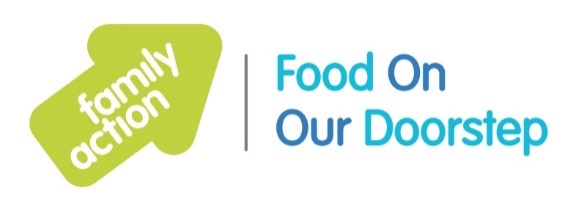 Birmingham Food On Our Doorstep (FOOD) ClubsOverview of club opening timesContactsMarissa: 07816 408755Becci: 07971 952311Email: birminghamfoodclubs@familyaction.org.ukFacebook: @birminghamfoodclubsAs of week commencing 15th November 2021, Birmingham FOOD Club days and times are as follows:ClubAddressDaytimeGaretts GreenOasis Academy Blakenhale Infants, Blakenhale Rd B33 0XDTuesdays12pm – 2pmHall GreenHighfield Hall, 127 – 129 Highfield Road, B28 0HSTuesday3pm – 5pmSaltley Saltley Children’s Centre, Ralph Road B8 1NAWednesday 9.30am – 11.00amErdingtonSt Chads Church Centre, Stoneyhurst Rd B24 8HAWednesday 10am – 11.30amCobden HotelHagley Rd, EdgbastonResidents onlyKitts GreenWelcome Change, Kitts Green Road B33 9SLWednesday12pm – 2pmLadywoodLadywood Children’s Centre, Plough and Harrow Rd B16 8URThursday12pm – 2pmRuberyFrankley Plus Children’s CentreFridays12pm – 2.30pmAcocks GreenFox Hollies Children’s Centre, Fox Hollies Rd B27 7QAFridays12pm – 2pmFalcon LodgeFalcon Lodge Community Hub, Churchill Rd B75 7LBFriday12pm -2pm